SITHOM 2019 – Exhibition Application Form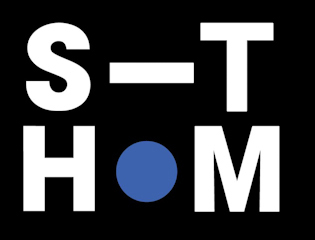 For use by Australian Association of Street Photographers Incorporated members.This year’s Shot in the Heart of Melbourne Street Photography Exhibition will be held at Victorian Artists Society 30th May – 10th June, 2019.Important dates SITHOM 2018 Exhibition Applications are open nowSITHOM 2018 Exhibition Applications close Sunday 7th of April 2019Final day for receipt of images for curation - Sunday 7th of April 2019Final day for payment of exhibition fees - Sunday 14th of April 2019Final day of image curation - Sunday 14th of April 2019Final day for frame size and label details - Sunday 12th of May 2019Hanging Day - Wednesday 29th May, 2019Exhibition Dates 30th May - 10th June, 2019Opening Event - 7pm Friday 31st July, 2019Dismantling Day - Tuesday 11th June, 2019 10am-2pm.Please email or post this form within these dates to register your interest Applicant Details:Exhibition Preferences: Please provide us with your best estimate, at this stage, of how many photos you intend to exhibit in the SITHOM. We are aware that your final choices may change, but we need to know as early as possible if you intend to hang your photos inFurther details can be found in the resources tab on the SITHOM website www.aaspi.com.auAdditional spaceApplicants wanting additional space must pay $80p/m available space will be allocated by ballot after the closing date for submissions 19th May 2018. Please indicate your interest in additional space the comments section below.SITHOM 2019 - Applicant Details and ConfirmationPhotographer’s Confirmation StatementI would like a place in the annual, “Shot in the Heart of Melbourne” Street PhotographyExhibition (SITHOM 2018) and agree to:1.  Submit and exhibit my photography strictly in accordance with the terms & conditions as   detailed on the AASPI Web Site http://www.aaspi.com.au , 2.  Pay the non-refundable payment ($200/$250/$60 or $80) immediately upon acceptance to secure my place, by transfer to the account below:Applicant’s Signature/ confirmation - I have read and agree to the SITHOM Policy Guidelines Terms and Conditions (can be found on AASPI website)Payment is by electronic transfer to the following account:Commonwealth BankBSB 		063-182Account Number 	11291549Account name	 Australian Association of Street Photographers Incorporated.Please enter your name in the transfer form so we can track applications.Please enter comments or special considerations for your application:Send in your ApplicationSave this document with your name in the filename eg, 	Joan_Smith_Application And email or post Page 2 (both pages also ok) as soon as possible to:Teamaaspi@gmail.com 	or,Secretary,Australian Association of Street Photographers Inc.72 Empress Road,Surrey Hills, Victoria 3127Name:Email:Display Options (Choose One)Payment CostChoose oneStandard display spaceOne horizontal row contained within ~ 2.85 - 3.0m of horizontal wall space and suitable for no more than 5 photos (at 50cm wide. Your frame may vary).$200Double RowTwo horizontal rows, one above the other, contained within ~ 2.85 - 3.0m of horizontal wall space, and suitable for more than 5 photos$250Student space – single (limited numbers)Space for a single photo$60Student space – double (limited numbers)Space for two photos. One above the other$80Name:Email:Name:Signature:I anticipate entering   images and using   double/single.  Hanging.   images and using   double/single.  Hanging.   images and using   double/single.  Hanging.I may be interested in purchasing additional wall space @$80p/m if available (Y/N):I may be interested in purchasing additional wall space @$80p/m if available (Y/N):I may be interested in purchasing additional wall space @$80p/m if available (Y/N):I wish to opt-out of having my images published on the AASPI website:I wish to opt-out of having my images published on the AASPI website:I wish to opt-out of having my images published on the AASPI website:I wish to opt-out of having my images used for promoting the exhibition:I wish to opt-out of having my images used for promoting the exhibition:I wish to opt-out of having my images used for promoting the exhibition: